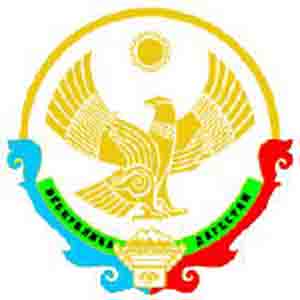 Министерство образования и науки Республики ДагестанГКОУ РД « Новоборчинская средняя общеобразовательная школа Рутульского района»368700 Республика Дагестан Рутульский район с.Новый Борч т.89285536874nborch@mail.ru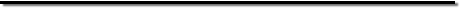 ПРИКАЗ №45От 28.08.2020гПо ГКОУ РД «Новоборчинская СОШ Рутульского района»Об проведении генеральных уборок                 В соответствии с Санитарно-эпидемиологическими правилами СП 3.1/2.4.3598-20  «Санитарно-эпидемиологические требования к устройству, содержанию и организации работы образовательных организаций и других объектов социальной инфраструктуры для детей и молодежи в условиях распространения новой коронавирусной инфекции ( COVID-19)», в целях предотвращения распространения новой коронавирусной инфекции                                                                 ПРИКАЗЫВАЮ:1.Провести  обслуживающему персоналу-Назировой Н.Э,Исмаиловой Р.К,Агамирзаевой Г.Н.Алибековой Г.К,Исмаиловой Н.И.В ГКОУ РД « Новоборчинская СОШ Рутульского района»мероприятия по уборке всех классных помещений, а Султановой С.Н-пищеблок с применением моющих и дезинфицирующих средств и очисткой радиаторных решеток (далее - генеральная уборка) непосредственно перед началом функционирования школы.2.Проводить обслуживающему персоналу ГКОУ РД « Новоборчинская СОШ Рутульского района»с 01.09.2020 еженедельные генеральные уборки по пятницам в целях предупреждения распространения новой коронавирусной инфекции.3.Утвердить график уборки (приложение 1) и лист фиксации (приложение 2)4.Фиксацию проведенных(не проведенных) работ возложить на завхоза Милайимова Г.В.	.   4. Контроль за исполнением настоящего приказа оставляю за собой.                                            Директор школы                  Бабаев Ф.Н.Приложение 1 к приказу  № 44-от 28.08.2020г.  График генеральных уборок в ГКОУ РД « Новоборчинская СОШ Рутульского ского района»Приложение 2 к приказу  № 44-бот 28.08.2020г.  Лист фиксации проведения генеральной уборкиГКОУ РД « Новоборчинская СОШ Рутульского района»ДатаСотрудники, задействованные в генеральной уборкеОтветственное лицо28.08.2020Назирова Н.Э,Исмаилова Р.К,Агамирзаева Г.Н,Алибекова Г.К,Исмаилова Н.И.Милайимов Г.В04.09.2020Назирова Н.Э,Исмаилова Р.К,Агамирзаева Г.Н,Алибекова Г.К,Исмаилова Н.И.Милайимов Г.В11.09.2020Назирова Н.Э,Исмаилова Р.К,Агамирзаева Г.Н,Алибекова Г.К,Исмаилова Н.И.Милайимов Г.В18.09.2020Назирова Н.Э,Исмаилова Р.К,Агамирзаева Г.Н,Алибекова Г.К,Исмаилова Н.И.Милайимов Г.В25.09.2020Назирова Н.Э,Исмаилова Р.К,Агамирзаева Г.Н,Алибекова Г.К,Исмаилова Н.И.Милайимов Г.В02.10.2020Назирова Н.Э,Исмаилова Р.К,Агамирзаева Г.Н,Алибекова Г.К,Исмаилова Н.И.Милайимов Г.В09.10.2020Назирова Н.Э,Исмаилова Р.К,Агамирзаева Г.Н,Алибекова Г.К,Исмаилова Н.И.Милайимов Г.В16.10.2020Назирова Н.Э,Исмаилова Р.К,Агамирзаева Г.Н,Алибекова Г.К,Исмаилова Н.И.Милайимов Г.В23.10.2020Назирова Н.Э,Исмаилова Р.К,Агамирзаева Г.Н,Алибекова Г.К,Исмаилова Н.И.Милайимов Г.В30.10.2020Назирова Н.Э,Исмаилова Р.К,Агамирзаева Г.Н,Алибекова Г.К,Исмаилова Н.И.Милайимов Г.В06.11.2020Назирова Н.Э,Исмаилова Р.К,Агамирзаева Г.Н,Алибекова Г.К,Исмаилова Н.И.Милайимов Г.В13.11.2020Назирова Н.Э,Исмаилова Р.К,Агамирзаева Г.Н,Алибекова Г.К,Исмаилова Н.И.Милайимов Г.В20.11.2020Назирова Н.Э,Исмаилова Р.К,Агамирзаева Г.Н,Алибекова Г.К,Исмаилова Н.И.Милайимов Г.В27.11.2020Назирова Н.Э,Исмаилова Р.К,Агамирзаева Г.Н,Алибекова Г.К,Исмаилова Н.И.Милайимов Г.В04.12.2020Назирова Н.Э,Исмаилова Р.К,Агамирзаева Г.Н,Алибекова Г.К,Исмаилова Н.И.Милайимов Г.В11.12.2020Назирова Н.Э,Исмаилова Р.К,Агамирзаева Г.Н,Алибекова Г.К,Исмаилова Н.И.Милайимов Г.В18.12.2020Назирова Н.Э,Исмаилова Р.К,Агамирзаева Г.Н,Алибекова Г.К,Исмаилова Н.И.Милайимов Г.В25.12.2020Назирова Н.Э,Исмаилова Р.К,Агамирзаева Г.Н,Алибекова Г.К,Исмаилова Н.И.Милайимов Г.ВДатаВремя проведения уборкиПроведено(подпись)Проверка(подпись)ДатаВремяпроведенияуборкиПроведено(подпись)Проверка(подпись)28.08.202030.10.202004.09.202006.11.202011.09.202013.11.202018.09.202020.11.202025.09.202027.11.202002.10.202004.12.202009.10.202011.12.202016.10.202018.12.202023.10.202025.12.2020